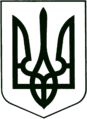 УКРАЇНАМОГИЛІВ-ПОДІЛЬСЬКА МІСЬКА РАДА
ВІННИЦЬКОЇ ОБЛАСТІР О З П О Р Я Д Ж Е Н Н ЯМІСЬКОГО ГОЛОВИ                                              Про надання матеріальної допомоги             Керуючись  ст. 42 Закону України «Про  місцеве  самоврядування  в Україні»,  рішенням 14 сесії міської ради 8 скликання від 23.12.2021р. № 419 «Про затвердження міської Програми «Соціальний захист та соціальне забезпечення громадян на 2022-2024  роки», рішенням 4 сесії міської ради 8 скликання від 18.02.2021р. № 86 «Про затвердження Положення про порядок надання матеріальної грошової допомоги жителям Могилів-Подільської міської територіальної громади  Могилів-Подільського району Вінницької області», розпорядженням міського голови від 18.02.2021р. № 39 «Про затвердження Положення про Комісію  та її особового складу з розгляду питань надання  матеріальної  допомоги жителям Могилів-Подільської міської територіальної громади Могилів-Подільського району Вінницької області», відповідно Протоколу № 1  від 16.01.2023 р. засідання Комісії з розгляду питань надання  матеріальної  допомоги жителям Могилів-Подільської міської територіальної громади Могилів-Подільського району Вінницької області:1. Надати матеріальну допомогу жителям Могилів-Подільської міської територіальної громади  Могилів-Подільського району Вінницької області, згідно додатку.2. Начальнику фінансово – економічного управління міської ради (Власюк М.В.) профінансувати витрати, пов’язані з   наданням матеріальної допомоги по КПКВ 0213242  КЕКВ 2730 в сумі 92 000,00 грн. (дев`яносто дві тисячі грн. 00 коп).3. Начальнику відділу бухгалтерського обліку та звітності, головному бухгалтеру апарату міської ради та виконкому (Куйбіді М.В.) провести відповідні виплати.    4. Контроль за виконання даного розпорядження залишаю за собою.                 Міський голова                                             Геннадій ГЛУХМАНЮК                                                                                                                                            Додаток					                                    до розпорядження міського голови						                                 від 17.01.2023 р. № 16-рСписок на надання матеріальної допомоги жителям  Могилів-Подільської міської територіальної громади  Могилів-Подільського району Вінницької області                                                                                                         Разом:92 000 грн. 00 коп                                                                                       (дев`яносто сдві тисячі грн. 00 коп) Перший заступник міського голови                                        Петро БЕЗМЕЩУКВід 17.01.2023 р. м. Могилів-Подільський     № 16-р№Прізвище, ім'я, по-батьковіСерія та номер паспорта, 
Ідентифікаційний номерАдреса Причина надання матеріальної допомогиСума, грн1Рибчук Таміла Семенівна Персональні даніПерсональні даніНа лікування(ОНКО)8000,002Яцентюк Тетяна Євгеніївна Персональні даніПерсональні даніНа поховання4000,003Сафроняк Сергій Якович Персональні даніПерсональні даніНа лікування(ОНКО)8000,004Чумак Євгеній ЄвгенійовичПерсональні даніПерсональні даніНа лікування6000,005Бурмістенко Антоніна Павлівна Персональні даніПерсональні даніЯк інваліду війни 5000,006Ярова Галина КузьмівнаПерсональні даніПерсональні даніНа лікування3000,007Іванова Марія АндріївнаПерсональні даніПерсональні даніСкрутне матеріальне становище 4000,008Антонюк Ганна Степанівна Персональні даніПерсональні даніНа лікування2000,009Стратійчук Валентина СеменівнаПерсональні даніПерсональні даніСкрутне матеріальне становище3000,0010Жевачевська Ірина ВолодимирівнаПерсональні даніПерсональні даніНа поховання чоловіка 4000,0011Куріч Любов Леонідівна Персональні даніПерсональні даніНа поховання4000,0012Рибарчук Іван ВасильовичПерсональні даніПерсональні даніНа поховання4000,0013Рибарчук Мар`яна АнатоліївнаПерсональні даніПерсональні даніЯк члену сім`ї безвісти зниклого захисника України4000,0014Катеринич Лілія ВасилівнаПерсональні даніПерсональні даніНа поховання3000,0015Сосновська Тетяна ІванівнаПерсональні даніПерсональні даніСкрутне матеріальне становище3000,0016Лужанчук Вероніка АртемівнаПерсональні даніПерсональні даніНа поховання 4000,0017Щербатюк Віта ЛеонідівнаПерсональні даніПерсональні даніНа лікування(ОНКО)8000,0018Синятовська Олена АдольфівнаПерсональні даніПерсональні даніНа лікування(ОНКО)8000,0019Шалінський Іван ПавловичПерсональні даніПерсональні даніНа лікування4000,0020Лошак Євгенія ВікторівнаПерсональні даніПерсональні даніНа лікування3000,00